NOTICE OF PUBLIC HEARING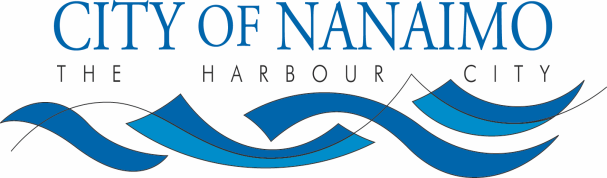 December 5th, 2019 at 7:00 pmThere will be a Public Hearing on Thursday, December 5th, 2019, starting at 7:00 p.m. in the Shaw Auditorium at the Vancouver Island Conference Centre at 80 Commercial Street, Nanaimo, BC, to consider proposed amendments to the “City of Nanaimo Official Community Plan Bylaw 2008 No. 6500” and the “City of Nanaimo Zoning Bylaw 2011 No. 4500”.All persons who believe their interest in property is affected by the proposed bylaws will be given the opportunity to be heard in person, by a representative, or by written submission, on the matters contained within Bylaw No. 6500.041 and Bylaw No. 4500.153 at the Public Hearing.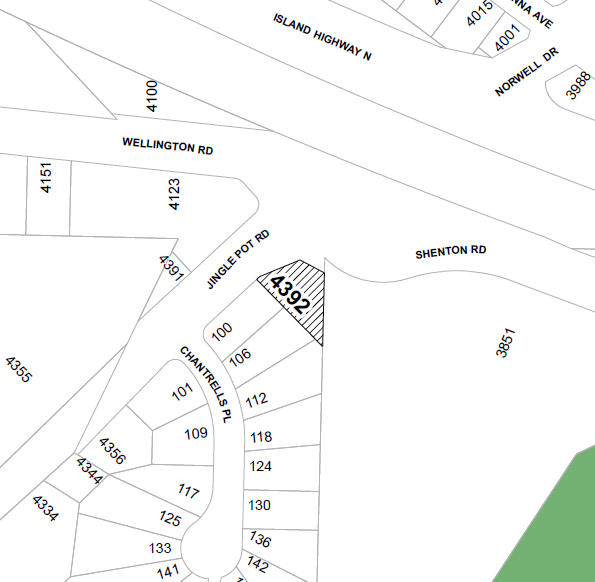 BYLAW NO. 6500.041This bylaw, if adopted, will re-designate the subject property from Neighbourhood to Corridor in the Official Community Plan.BYLAW NO. 4500.153Location:4392 Jingle Pot Road, as shown on Map AFile No.:Official Community Plan Amendment Application - OCP00090Location:4392 Jingle Pot Road, as shown on Map AFile No.:Rezoning Application - RA000423